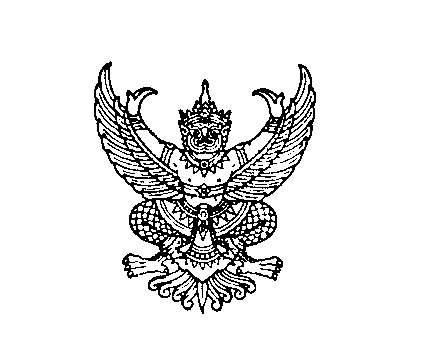 ที่  ศธ ๐๖17.10/ว						วิทยาลัยเทคนิคสระแก้ว								สถาบันการอาชีวศึกษาภาคกลาง 3								อำเภอวัฒนานคร จังหวัดสระแก้ว ๒๗๑๖๐						24   มกราคม  2560เรื่อง  ขออนุญาตนำนักศึกษาเข้าร่วมการแข่งขันหุ่นยนค์อาชีวศึกษา ระดับชาติ ประจำปี พ.ศ. 2560เรียน  ผู้ปกครอง...............................................................................................ด้วยวิทยาลัยเทคนิคสระแก้ว ได้เข้าร่วมการแข่งขันหุ่นยนต์อาชีวศึกษา ระดับชาติ ประจำปี พ.ศ. 2560 ชิงถ้วยพระราชทานสมเด็จพระเทพรัตนราชสุดาฯ สยามบรมราชกุมารี ระหว่างวันที่ 27-30 มกราคม 2560 ณ ศูนย์การค้าเซียร์รังสิต อำเภอลำลูกกา จังหวัดปทุมธานี นั้นในการนี้ วิทยาลัยเทคนิคสระแก้ว จึงขออนุญาตนำนักเรียน นักศึกษาในความปกครองของท่านเข้าร่วมการแข่งขันหุ่นยนต์แขนกลอุสาหกรรม ตามวันและสถานที่ดังกล่าวข้างต้น ทั้งนี้วิทยาลัยฯ ได้มอบหมายให้ นายวิชญ์วริน  เนตรรักษ์ ครูแผนกวิชาไฟฟ้ากำลัง เบอร์โทรศัพท์ 093-4177329 เป็นผู้ควบคุมดูและนักเรียน นักศึกษาจึงเรียนมาเพื่อโปรดพิจารณาขอแสดงความนับถือ(นายจรัส  เล่ห์สิงห์)ผู้อำนวยการวิทยาลัยเทคนิคสระแก้วฝ่ายวิชาการ (แผนกวิชาไฟฟ้ากำลัง)โทรศัพท์ ๐ ๓๗๒๖ ๑๕๓๕   โทรสาร ๐ ๓๗๒๖ ๑๖๗๕E mail : sakaeo.ar@gmail.com.......................................................................................................................................................................เรียน    ผู้อำนวยการวิทยาลัยเทคนิคสระแก้วอ้างถึง    หนังสือวิทยาลัยเทคนิคสระแก้ว  ที่ ศธ  0617.10/ว.............   ลงวันที่  24  มกราคม  2560 		ตามหนังสือที่อ้างถึง  วิทยาลัยเทคนิคสระแก้ว ขออนุญาตนำนักศึกษาเข้าร่วมแข่งขันหุ่นยนต์แขนกลอุสาหกรรม  ระหว่างวันที่  27-30  มกราคม  2560  ณ ศูนย์การค้าเซียร์รังสิต อำเภอลำลูกกา จังหวัดปทุมธานี ข้าพเจ้า…………………………….……….……..ผู้ปกครองของ.............................................  อนุญาต    ไม่อนุญาต   ให้นักศึกษาเข้าร่วมโครงการดังกล่าวได้							ลงชื่อ.......................................................							      (.....................................................)								           ผู้ปกครอง